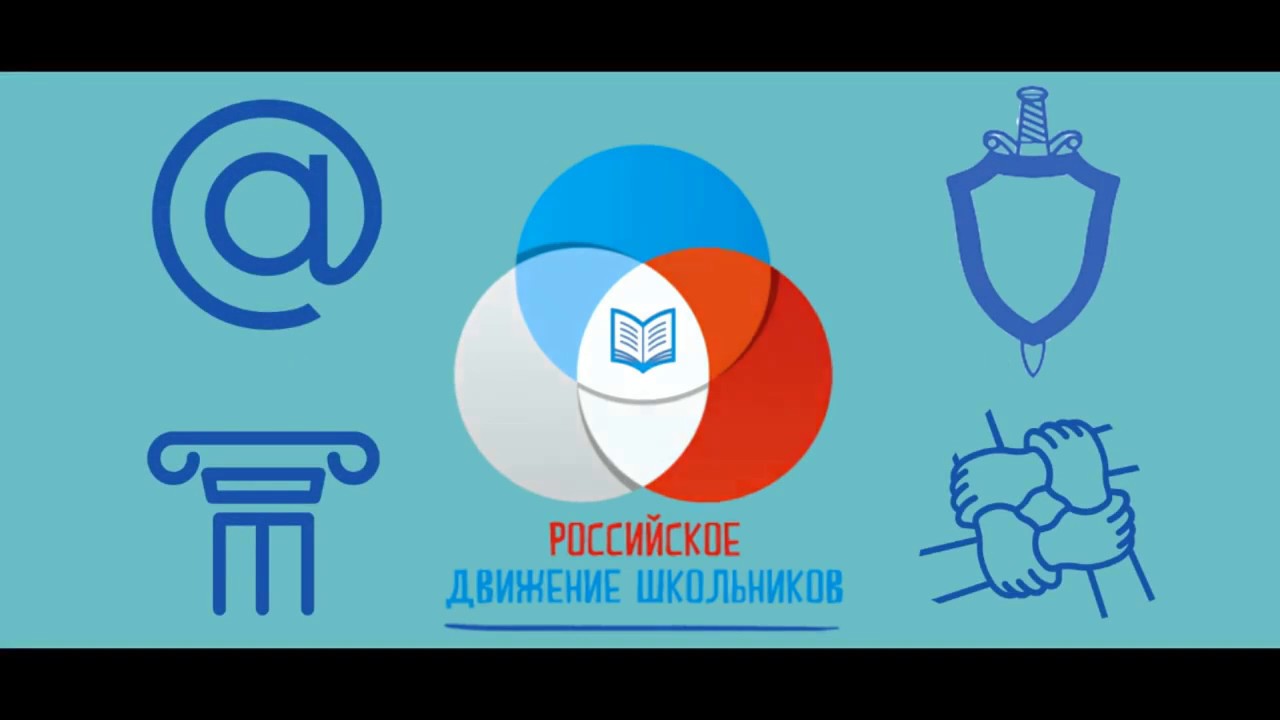 Сценарий конкурса чтецов, посвященногодню снятия блокады Ленинграда«Блокадный Ленинград».1 февраля в нашей школе прошел конкурс чтецов среди учащихся начальных классов и ГКП.Добрый день! Поверьте, он сегодня действительно добрый. Потому что мы живем под мирным небом над головой, в свободном и независимом государстве. Сегодня мы с вами  проведем конкурс  чтецов по поводу знаменательной даты – День снятия блокады Ленинграда. Давайте поприветствуем наше жюри:Лопатина Лариса МихайловнаЛетягина Наталья ВладимировнаПриходько Анна АлексеевнаЗоркин Максим ЮрьевичБлокада Ленинграда – это одна из трагических и героических страниц в истории Великой Отечественной войны. “Блокада” - это страшное слово стало настоящим приговором для ленинградцев. 900 дней и ночей они, изолированные от всего мира, жили в настоящем аду, между жизнью и смертью. Тяжелые испытания выпали на долю города Петра. Но он выстоял, они выстояли, не сломились, не сдались врагу! От понимания значимости этого события зависело наше будущее, будущее нашей страны.27 января – день полного освобождения Ленинграда от фашистской блокады.Конкурс чтецов оценивался по следующим критериям:Соответствие выбранного стихотворения теме конкурса;Знание текста произведения;Интонациональная выразительность речи (динамика, выражаемая в ударениях; темп, ритм, паузы, эмоциональная окраска речи);Правильное литературное произношение;Использование выразительных средств театра (мимики, жестов, поз, движений);Подбор костюма, атрибутов, соответствующих содержанию исполняемого произведения.В данном конкурсе шла упорная борьба среди конкурсантов, но как любой конкурс в нем есть победители.Результаты конкурса: I место – Блинова Анастасия, воспитанница ГКП. Стихотворение « Ещё когда нас не было на свете » . Набрала  110 баллов II место – Лопатина Диана, воспитанница ГКП. Стихотворение  «Мальчик из села Поповки ». Набрала  97 балловIII место – Шилова Мария, ученица 1 класса. Стихотворение  «Памятник». Набрала 96 баллов.Зимой  1944 года  27 января, 75 лет назад, Военный совет Ленинградского фронта передавал по радио долгожданную и радостную весть о полном освобождении Ленинграда от вражеской блокады. Блокада прорвана… сотни тысяч людей, которые 900 долгих дней ждали этого дня, в этот момент поняли, что победа не за горами. Самое трудное, самое страшное уже позади…Наш конкурс подошёл к концу, и мы и вы, ребята, должны помнить дни страшной войны. Мы должны пронести через года часть Великой истории, для того, чтобы когда-то сказать своим детям, внукам, правнукам «Никто не забыт, ничто не забыто…»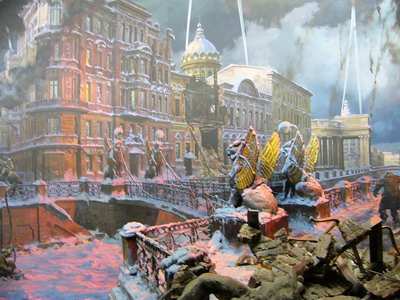 Приложение.